                                                                                                                                                         30.3. 2020.                                                                  Dragi moji četvrtaši,Danas upoznajemo Biljku cvjetnjaču .Za početak se prisjetite  jeste li promatrali rast neke biljke iz svojega okoliša. Što ste tada zapazili? Jeste li kada vidjeli i onaj dio biljke koji se nalazi u tlu? Kako je izgledao?Otvorite udžbenik i prvo pročitajte tekst iz udžbenika na str. 34. i 35. Nakon toga pogledajte prezentaciju koju sam vam poslala.  Zapišite plan ploče.Ponovite što smo danas naučili kroz igru:  https://wordwall.net/hr/resource/430404/priroda-i-dru%c5%a1tvo/biljka-cvjetnja%c4%8daKada ste ponovili gradivo riješite zadatke u radnoj bilježnici na 54. strani i odgovorite na pitanja s dna 35. strane. Napravit ćemo i pripremu za pokus. U šalicu vode stavite nekoliko zrna graha i neka tako stoji na toplome nekoliko dana dok ne proklija. Kad proklija zasadit ćemo ih u zemlju prema uputama iz RB na 55. strani.Plan pločeBILJKA CVJETNJAČAGlavni dijelovi biljke: korijen, stabljika, list, cvijet, sjemenka, plod.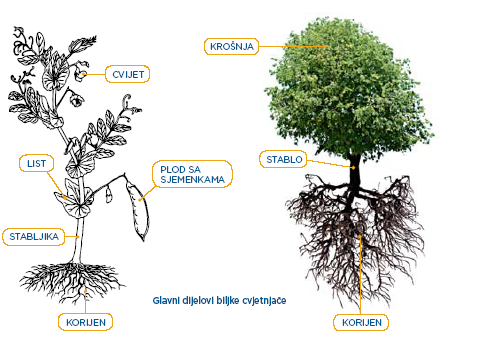 